绕城高速公路车辆通行费货车、专项作业车车型划分及收费标准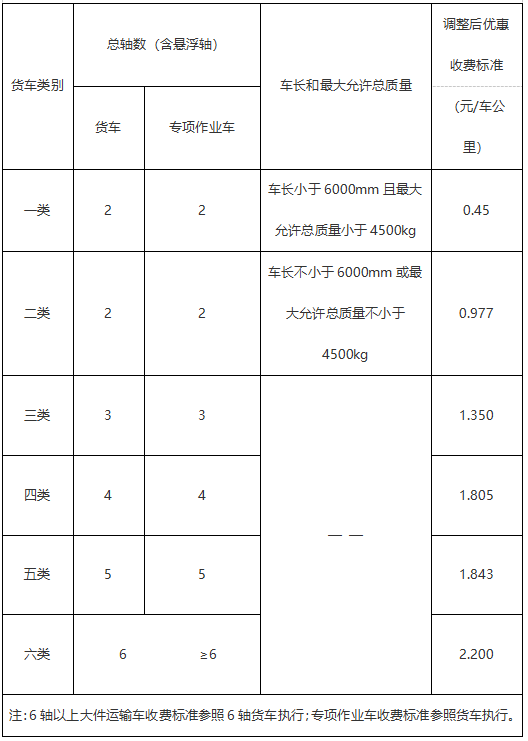 